Junior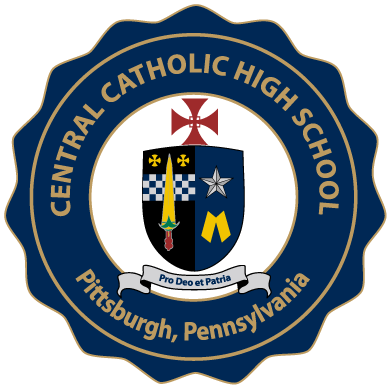 SummerReading2020All juniors must read the following:Go Tell it on a Mountain	 - James BaldwinLast Lecture - Randy PauschThe Liars’ Club - Mary KarrAfter reading, all juniors must write an essay that answers the following prompt:What are three significant life lessons you learned from these works?You are to write an essay reflecting of the life lessons you learned from these three works. You will need to use specific examples from the works to support your ideas. Be sure to address how you plan to incorporate what you learned into your life.The requirements for the essay are as follows:MLA FormatMinimum 5 paragraphsMinimum 3 quotesOne quote from each workWork Cited Page Essays will be submitted to your individual teacher at the beginning of the school year. Your teacher will instruct you on submitting the essay the first day of class.